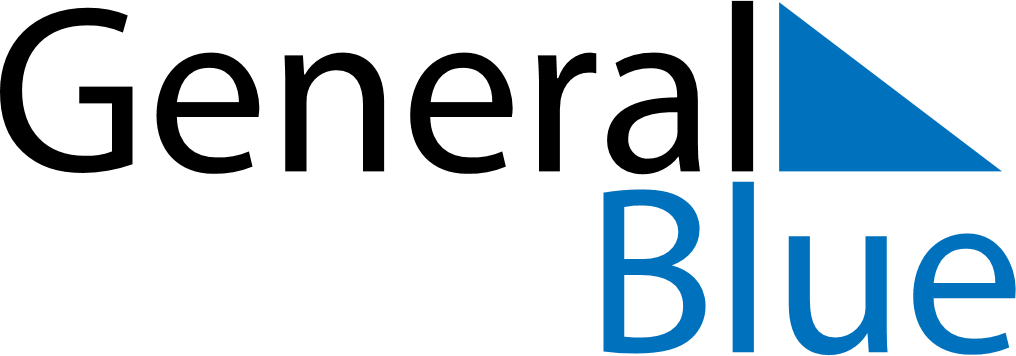 Weekly CalendarJuly 25, 2027 - July 31, 2027Weekly CalendarJuly 25, 2027 - July 31, 2027Weekly CalendarJuly 25, 2027 - July 31, 2027Weekly CalendarJuly 25, 2027 - July 31, 2027Weekly CalendarJuly 25, 2027 - July 31, 2027Weekly CalendarJuly 25, 2027 - July 31, 2027Weekly CalendarJuly 25, 2027 - July 31, 2027SundayJul 25SundayJul 25MondayJul 26TuesdayJul 27WednesdayJul 28ThursdayJul 29FridayJul 30SaturdayJul 315 AM6 AM7 AM8 AM9 AM10 AM11 AM12 PM1 PM2 PM3 PM4 PM5 PM6 PM7 PM8 PM9 PM10 PM